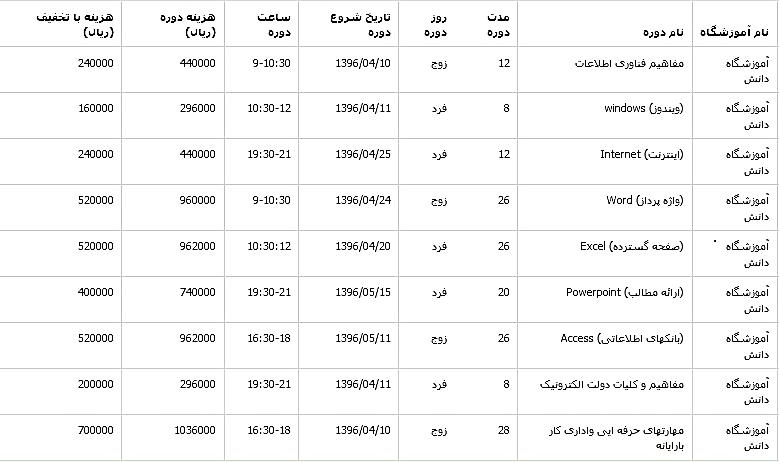 مرکز دانش :( آدرس: میدان مسکن  - ابتدای خیابان سلمان -جنب سوپر شباب - تلفن تماس :   36292505   )